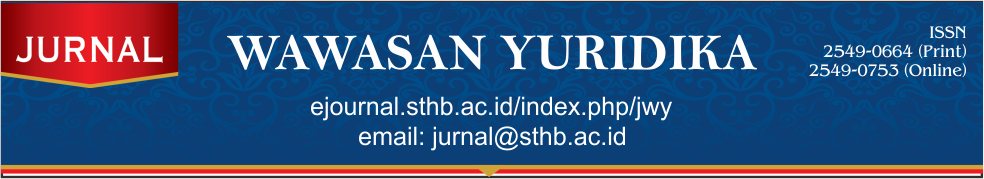 Form Penilaian ArtikelJurnal Wawasan Yuridika (JWY)Sekolah Tinggi Hukum BandungVolume, Nomor, Bulan Tahun : Volume 3, Nomor 2, September 2019Nomor Artikel	: 253Judul		: Eksistensi Sanksi Pidana Denda Dalam Penegakan Hukum Tindak Pidana Narkotika Di IndonesiaBandung, ......................................	........................................................	ReviewerVariabel PenilaianDeskripsiSkor1 = buruk, 2 = cukup,3 = baik, 4 = baik sekaliSkor1 = buruk, 2 = cukup,3 = baik, 4 = baik sekaliSkor1 = buruk, 2 = cukup,3 = baik, 4 = baik sekaliSkor1 = buruk, 2 = cukup,3 = baik, 4 = baik sekali1234UMUMUMUMKesesuaian dengan temaSecara keseluruhan, isi berkaitan dengan Focus and Scope Jurnal Wawasan Yuridika (JWY)Ide/gagasan umumIde/gagasan yang disampaikan bersifat original, terbaru, dan mempunyai inovasi yang berbeda dibandingkan penelitian lainnyaAplikasi Hasil penelitian dapat dimanfaatkan dan diaplikasikan untuk masyarakatISIISIJudulJudul menarik, spesifik, efektif, dan jelasAbstrakIsi abstrak secara eksplisit mengandung: latar belakang singkat (hanya satu kalimat, mungkin tidak ada), tujuan penelitian, metode penelitian, dan ringkasan hasil penelitian.PendahuluanPendahuluan berisi informasi singkat tentang latar belakang masalah, apa yang diteliti, mengapa diteliti, untuk apa diteliti, dan bagaimana pemecahannya. Di akhir paragraf, disebutkan tujuan penelitianMetodeMenampilkan metode yang sesuai dengan penelitian yang dilakukanMetode penelitian berisi: spesifikasi penelitian, jenis penelitian, metode penelitian, metode pendekatan, teknik pengumpulan data, dan metode analisis data yang ditulis secara deskriptif.Hasil dan PembahasanMemuat uraian tentang analisis hasil penelitian untuk memberikan jawaban tentatif terhadap masalah penelitianPenutupMemuat simpulan yang merupakan jawaban singkat atas permasalahan yang dibahas dan berisi sumbangan pemikiran yang bersifat operasional terkait dengan hasil penelitianDaftar PustakaPenulisan daftar pustaka konsisten menggunakan gaya sitiran Chicago Manual of Style System.  Referensi  berisi 80% dari sumber primer (jurnal). Referensi pada daftar pustaka sesuai dengan footnote pada bagian pendahuluan sampai dengan hasil dan pembahasan. TATA BAHASA DAN PENYAJIANTATA BAHASA DAN PENYAJIANTata BahasaBahasa yang digunakan menggunakan Bahasa Indonesia yang sesuai dengan tata bahasa dan EYDPennyajianBentuk penyajian data ataupun hasil penelitian disajikan dengan rapiTOTALHASIL EVALUASIKEPUTUSAN36-48Diterima, tidak perlu melakukan revisi24-35Diterima, revisi minor sesuai saran dari reviewer12-23Diterima, revisi mayor sesuai saran dari reviewer1-11DitolakSARAN UNTUK PENULIS